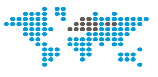 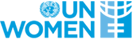 UN Women Strategic Note 2022-2023UN WOMEN Mozambique COUNTRY OFFICESN REPORT 2022The report includes:Development results framework (DRF)










Report Date: 2/10/2022Impact3
 All women and girls live a life free from all forms of violence Impact3
 All women and girls live a life free from all forms of violence Related UN-Women SP Impact Area: 
Related UNDAF/ CCPD priority: 
Outcome 1:  By 2026, more people, particularly the most vulnerable and marginalized, have a more equitable access to and utilization of quality, inclusive, resilient, gender- and shock-responsive social protection and essential social services.

Related national development priorities:Related UN-Women SP Impact Area: 
Related UNDAF/ CCPD priority: 
Outcome 1:  By 2026, more people, particularly the most vulnerable and marginalized, have a more equitable access to and utilization of quality, inclusive, resilient, gender- and shock-responsive social protection and essential social services.

Related national development priorities:Related UN-Women SP Impact Area: 
Related UNDAF/ CCPD priority: 
Outcome 1:  By 2026, more people, particularly the most vulnerable and marginalized, have a more equitable access to and utilization of quality, inclusive, resilient, gender- and shock-responsive social protection and essential social services.

Related national development priorities:Related UN-Women SP Impact Area: 
Related UNDAF/ CCPD priority: 
Outcome 1:  By 2026, more people, particularly the most vulnerable and marginalized, have a more equitable access to and utilization of quality, inclusive, resilient, gender- and shock-responsive social protection and essential social services.

Related national development priorities:Year
2022Year
2023TotalOutcome 3.1
Favourable social norms, attitudes and behaviours are promoted at community and individual levels to prevent VAW

Related SP Outcome/Output:


Indicator 3.1A:  Nº of new laws, policies and plans in line with international standards adopted

Targets: 
Value: 11
Notes: The number of policies and laws is the same and two more added: Law on early marriage adopted in 2019 and All approved in 2019.   The National Plan for the prevention and fight to GBV is expected to be developed in 2022.
Target Year: 2022
Value: 11
Notes: For the Entire SN.
Target Year: 2022

Baseline: 
Value: 9 Year: 2018
Note: Current number of laws and policies and plans in line with international standards
Source: UN Women

Output 3.1.1
Women, girls, men and boys at the community and individual level are mobilized in favour of equal rights and non violence against women (including HIV/AIDS)Indicator 3.1.1A:  Number of  boys, girls with increased knowledge on discriminatory sociocultural practices against women and girls in selected districts

Targets: 
Value: 350000
Notes: Added to SLI targets
Target Year: 2022
Value: 350000
Target Year: 2021

Baseline: 
Value: 283244 Year: 2019
Source: UN WOMEN Reports/MGCAS Report Gender Equality  Implementation Declaration

Indicator 3.1.1B:  Number of local  leaders, including religious leaders and matronas, with increased knowledge on ways to address discriminatory socio-cultural practices against women and girls in selected districts

Targets: 
Value: 2000
Target Year: 2022
Value: 1500
Target Year: 2021

Baseline: 
Value: 90 Year: 2018
Source: UN WOMEN Reports

Indicator 3.1.1C:  Nº of civil society organizations using gender transformative approaches to address discriminatory socio-cultural norms and  harmful practices against women and girls in selected districts of Gaza, Maputo city, Manica and Nampula

Targets: 
Value: 30
Notes: This is a cumulative number, representing 10 per year
Target Year: 2022
Value: 11
Notes: Under SLI
Target Year: 2021

Baseline: 
Value: 10 Year: 2018
Source:  UN WOMEN Reports/Law 8/2003: Local Organs of the  State and SLI Guidelines 

Indicator 3.1.1D:  Number of media  houses consistently disseminating gender transformative messages especially related to E-VAW and HIV/AIDS

Targets: 
Value: 6
Notes: Soico Group, TVM, Miramar, Noticias, ICS, Radio Moçambique
Target Year: 2022
Value: 6
Notes: They are the same media houses
Target Year: 2021

Baseline: 
Value: 6 Year: 2018
Notes: Soico Group, TVM, Miramar, Noticias, ICS, Radio Moçambique
Source: ICS and Gender Links Reports

Indicator 3.1.1E:  Number of campaigns challenging harmful social norms and gender stereotyping, including of women and girls facing intersecting and multiple forms of discrimination, developed and disseminated.

Targets: 
Value: 4
Notes: These 4 campaigns are expected to be sustained until 2022.
Target Year: 2022
Value: 4
Notes: They are the same campaigns that will be strengthened and disseminated (UNiTE, Zero tolerance to Sexual harassment in schools; Basta and HeForShe)
Target Year: 2021

Baseline: 
Value: 4 Year: 2018
Source: UN Women, CSO and partner reports

45,668.00
(core)

262,778.00
(non-core)

0.00
(core)

0.00
(non-core)

114,169.00
(core)

2,286,299.00
(non-core)Outcome 3.1
Favourable social norms, attitudes and behaviours are promoted at community and individual levels to prevent VAW

Related SP Outcome/Output:


Indicator 3.1A:  Nº of new laws, policies and plans in line with international standards adopted

Targets: 
Value: 11
Notes: The number of policies and laws is the same and two more added: Law on early marriage adopted in 2019 and All approved in 2019.   The National Plan for the prevention and fight to GBV is expected to be developed in 2022.
Target Year: 2022
Value: 11
Notes: For the Entire SN.
Target Year: 2022

Baseline: 
Value: 9 Year: 2018
Note: Current number of laws and policies and plans in line with international standards
Source: UN Women

Output 3.1.2
Government institutions, organisations of women, young women, men and media have enhanced capacity to devise and implement gender transformative approach to prevention of SGBV and early marriage in a coordinated manner including for in and out of school settingsIndicator 3.1.2A:  Number of young women and girls, young men and boys who participate in out-of-school programmes that promote gender-equitable norms, attitudes and behaviours and exercise of rights, including reproductive rights (SLI Indicator 3.1.2)

Targets: 
Value: 30000
Target Year: 2022
Value: 10000
Target Year: 2021

Baseline: 
Value: 6590 Year: 2018
Source: UN Women reports

0.00
(core)

382,827.00
(non-core)

0.00
(core)

0.00
(non-core)

0.00
(core)

2,311,265.00
(non-core)Outcome 3.1
Favourable social norms, attitudes and behaviours are promoted at community and individual levels to prevent VAW

Related SP Outcome/Output:


Indicator 3.1A:  Nº of new laws, policies and plans in line with international standards adopted

Targets: 
Value: 11
Notes: The number of policies and laws is the same and two more added: Law on early marriage adopted in 2019 and All approved in 2019.   The National Plan for the prevention and fight to GBV is expected to be developed in 2022.
Target Year: 2022
Value: 11
Notes: For the Entire SN.
Target Year: 2022

Baseline: 
Value: 9 Year: 2018
Note: Current number of laws and policies and plans in line with international standards
Source: UN Women

Output 3.1.4
Women´s rights groups and relevant CSOs, have increased opportunities and support to share knowledge, network, partner and jointly advocate for GEWE and ending VAWG, including SGBV/HP, and promoting SRHR, with relevant stakeholders at sub-national, national, regional and global levels (SLI Output 6.1)Indicator 3.1.4A:  Number of jointly agreed recommendations produced because of multi-stakeholder dialogues that include representatives of groups facing multiple and intersecting forms of discrimination. (SLI 6.1.1)

Targets: 
Value: 60
Target Year: 2022
Value: 50
Notes: Cummulative
Target Year: 2021
Value: 30
Notes: Cumulative number and in 2022 expected reinforce at least 30 recommendations
Target Year: 2022

Baseline: 
Value: 16 Year: 2019
Source: UN Women reports

0.00
(core)

307,654.00
(non-core)

0.00
(core)

0.00
(non-core)

0.00
(core)

1,491,413.00
(non-core)Outcome 3.1
Favourable social norms, attitudes and behaviours are promoted at community and individual levels to prevent VAW

Related SP Outcome/Output:


Indicator 3.1A:  Nº of new laws, policies and plans in line with international standards adopted

Targets: 
Value: 11
Notes: The number of policies and laws is the same and two more added: Law on early marriage adopted in 2019 and All approved in 2019.   The National Plan for the prevention and fight to GBV is expected to be developed in 2022.
Target Year: 2022
Value: 11
Notes: For the Entire SN.
Target Year: 2022

Baseline: 
Value: 9 Year: 2018
Note: Current number of laws and policies and plans in line with international standards
Source: UN Women

Output 3.1.5
Women's rights groups and relevant CSOs are better supported to use social accountability mechanisms to support their advocacy and influence on prevention and response to VAWG including SGBV/HP and GEWE more broadly (SLI Output 6.2)Indicator 3.1.5A:  Number of supported women’s rights groups and relevant CSOs using the appropriate accountability mechanisms for advocacy.

Targets: 
Value: 10
Notes: Same 10 organizations each year
Target Year: 2022
Value: 10
Notes: Same 10 organizations
Target Year: 2022

Baseline: 
Value: 10 Year: 2019
Source: Networks, Groups and Provincial Forums

0.00
(core)

175,786.00
(non-core)

0.00
(core)

0.00
(non-core)

0.00
(core)

887,907.00
(non-core)Outcome 3.2
Women and girls who experience violence are empowered to use available, accessible and quality essential services and recover

Related SP Outcome/Output:


Indicator 3.2A:  Nº of Centers for Integrated Assistance and Cabinetes for Services to Victims of Violence providing integrated assistance to women and girls victims of gender based violence

Targets: 
Value: 25
Target Year: 2022
Value: 26
Notes: Number of Integrated services only. This number does not include the multisectoral cabinets.
Target Year: 2022

Baseline: 
Value: 8 Year: 2017
Source: UN Women

Output 3.2.1
Capacity of the service providers of multi-sectoral integrated assistance to women and girls affected by gender-based violence enhancedIndicator 3.2.1A:  Nº of Integrated Service Centers and Cabinets for attending victims of violence providing integrated assistance to women and girls affected by gender based  violence

Targets: 
Value: 25
Notes: There are 25 Integrated Centers in country
Target Year: 2022
Value: 25
Notes: 25 Existing integrated centers in Mozambique
Target Year: 2022

Baseline: 
Value: 23 Year: 2018
Source: UN WOMEN Reports

Indicator 3.2.1B:  Number of service providers of integrated service centers and Cabinets with increased capacity to assist victms of violence with UN Women support ,  in COVId-19 context

Targets: 
Value: 300
Target Year: 2022
Value: 300
Target Year: 2021

Baseline: 
Value: 0 Year: 2020
Source: UN Women reports

16,607.00
(core)

160,000.00
(non-core)

0.00
(core)

0.00
(non-core)

16,607.00
(core)

685,000.00
(non-core)Total Resources for outcome 3.1 (core and non-core)Total Resources for outcome 3.1 (core and non-core)Total Resources for outcome 3.1 (core and non-core)45,668.00
(core)

1,129,045.00
(non-core)0.00
(core)

0.00
(non-core)114,169.00
(core)

6,976,884.00
(non-core)Total Resources for outcome 3.2 (core and non-core)Total Resources for outcome 3.2 (core and non-core)Total Resources for outcome 3.2 (core and non-core)16,607.00
(core)

160,000.00
(non-core)0.00
(core)

0.00
(non-core)16,607.00
(core)

685,000.00
(non-core)Total Resources for impact area 3Total Resources for impact area 3Total Resources for impact area 362,275.00
(core)

1,289,045.00
(non-core)0.00
(core)

0.00
(non-core)130,776.00
(core)

7,661,884.00
(non-core)Impact6
 A comprehensive and dynamic set of global norms, policies and standards on gender equality and the empowerment of all women and girls is strengthened and implemented Impact6
 A comprehensive and dynamic set of global norms, policies and standards on gender equality and the empowerment of all women and girls is strengthened and implemented Related UN-Women SP Impact Area: 
Related UNDAF/ CCPD priority:  UNSDCF priority: OUTCOME 1:  By 2026, more people, particularly the most vulnerable and marginalized, have a more equitable access to and utilization of quality, inclusive, resilient, gender- and shock-responsive social protection and essential social services. 
Related national development priorities:Related UN-Women SP Impact Area: 
Related UNDAF/ CCPD priority:  UNSDCF priority: OUTCOME 1:  By 2026, more people, particularly the most vulnerable and marginalized, have a more equitable access to and utilization of quality, inclusive, resilient, gender- and shock-responsive social protection and essential social services. 
Related national development priorities:Related UN-Women SP Impact Area: 
Related UNDAF/ CCPD priority:  UNSDCF priority: OUTCOME 1:  By 2026, more people, particularly the most vulnerable and marginalized, have a more equitable access to and utilization of quality, inclusive, resilient, gender- and shock-responsive social protection and essential social services. 
Related national development priorities:Related UN-Women SP Impact Area: 
Related UNDAF/ CCPD priority:  UNSDCF priority: OUTCOME 1:  By 2026, more people, particularly the most vulnerable and marginalized, have a more equitable access to and utilization of quality, inclusive, resilient, gender- and shock-responsive social protection and essential social services. 
Related national development priorities:Year
2022Year
2023TotalOutcome 6.1
The capacity of governments and stakeholders is strengthened to assess progress in implementation of the Beijing Platform for Action, and other global normative and policy frameworks

Related SP Outcome/Output:


Indicator 6.1A:  Nº of sectors which consistently use gender disaggregated data in their annual planning

Targets: 
Value: 8
Notes: 8 Sectors, including the National Institute for Statistics
Target Year: 2021
Value: 8
Notes: 8 sectors, including National Institute of Statistics. cummulative
Target Year: 2021

Baseline: 
Value: 5 Year: 2017
Note: 5  in 2017 (according to result of gender statistics workshop in December 2017): Ministry of  Gender, Children and Social Action; Ministry of Interior; Ministry of Health and Ministry of Youth and Sports; Ministry of Education and Human Development
Source: UN Women

Indicator 6.1B:  Timely progress reports produced by government against national and international gender equality commitments

Targets: 
Value: 3
Notes: CEDAW, SDG Reports, Res 1325
Target Year: 2021
Value: 3
Notes: CEDAW report deposited at UN, CEDAW and Res 1325 in 2021
Target Year: 2021

Baseline: 
Value: 0 Year: 2017
Source: Ministry of Gender, Children and Social Action/Government of Mozambique

Output 6.1.1
Capacity of the NSS strengthened to compile gender disaggregated data in accordance with the international standardsIndicator 6.1.1A:  Number of statistical operations which systematically collect data for the related international GEWE indicators (Minimum standards, Core Set and SDGs)

Targets: 
Value: 3
Notes: 3 Statistical operations undertaken by the Statistical System Bodies (INE and delegated Institutions)
Target Year: 2022
Value: 1
Notes: Demographic Health Survey
Target Year: 2022

Baseline: 
Value: 0 Year: 2017
Source: Statistics

Indicator 6.1.1C:  Number of National Statistical Officers[2] who have enhanced capacities to produce data on the prevalence of VAWG including SGBV/HP, and incidence, where appropriate.

Targets: 
Value: 30
Notes: Direct: 30 INE and MGCAS staff at all levels (15 men, 15 women)
Target Year: 2022
Value: 150
Notes: Indirect: 150 (75, men, 75 women)
Target Year: 2022

Baseline: 
Value: 0 Year: 2018
Source: UN Women

0.00
(core)

15,000.00
(non-core)

0.00
(core)

0.00
(non-core)

200,000.00
(core)

1,261,260.00
(non-core)Outcome 6.1
The capacity of governments and stakeholders is strengthened to assess progress in implementation of the Beijing Platform for Action, and other global normative and policy frameworks

Related SP Outcome/Output:


Indicator 6.1A:  Nº of sectors which consistently use gender disaggregated data in their annual planning

Targets: 
Value: 8
Notes: 8 Sectors, including the National Institute for Statistics
Target Year: 2021
Value: 8
Notes: 8 sectors, including National Institute of Statistics. cummulative
Target Year: 2021

Baseline: 
Value: 5 Year: 2017
Note: 5  in 2017 (according to result of gender statistics workshop in December 2017): Ministry of  Gender, Children and Social Action; Ministry of Interior; Ministry of Health and Ministry of Youth and Sports; Ministry of Education and Human Development
Source: UN Women

Indicator 6.1B:  Timely progress reports produced by government against national and international gender equality commitments

Targets: 
Value: 3
Notes: CEDAW, SDG Reports, Res 1325
Target Year: 2021
Value: 3
Notes: CEDAW report deposited at UN, CEDAW and Res 1325 in 2021
Target Year: 2021

Baseline: 
Value: 0 Year: 2017
Source: Ministry of Gender, Children and Social Action/Government of Mozambique

Output 6.1.2
Capacity of Ministries of Gender, Children and Social Action (MGCAS), Economy and Finance (MEF) and of the Parliament to coordinate, monitor, oversee and report on the implementation of commitments on gender equality, including UNSCR 1325, strengthenedIndicator 6.1.2A:  Number of staff from Ministry of Gender Children and Social Action (MGCAS), Ministry of Economy and Finance (MEF) and Parliament (AR) with increased knowledge on gender sensitive monitoring and oversight

Targets: 
Value: 30
Target Year: 2022
Value: 30
Notes: Cumulative number of planner and budgeters trained from 2021
Target Year: 2022

Baseline: 
Value: 0 Year: 2017
Source: UN Women reports

Indicator 6.1.2B:  % of parliamentarians  with increased knowledge on gender-transformative leadership

Targets: 
Value: 50%
Target Year: 2022
Value: 40%
Notes: Under SLI
Target Year: 2022

Baseline: 
Value: 25% Year: 2017
Source: UN Women reports

Indicator 6.1.2E:  Number of participants  from diferent government sectors with increased knowledge and skils on Gender Responsive Budgeting and Planning

Targets: 
Value: 330
Notes: 330 total participants in 2020
Target Year: 2022
Value: 100
Notes: 300 participants in 2022, covering 10 districts from 3 provinces
Target Year: 2022

Baseline: 
Value: 47 Year: 2017
Source: UN Women Progress Reports

Indicator 6.1.2F:  Number of Parliamentarians, civil servants and staff of human rights institutions with strengthened capacities to advocate for, draft new and/or strengthen existing legislation and/or policies on VAWG including SGBV/HP and/or gender equality and non-discrimination, including the promotion of women and girls SRHR, and implement the same.

Targets: 
Value: 300
Notes: Direct:   50 (25 men and 25 women). The 50 will be further enhanced
Target Year: 2022
Value: 50
Target Year: 2022

Baseline: 
Value: 0 Year: 2018
Source: UN Women

Indicator 6.1.2G:  Number of supported multi-stakeholder coordination mechanisms established at the highest level and/or strengthened, composed of relevant stakeholders, with a clear mandate and governance structure and with annual work plans.

Targets: 
Value: 10
Notes: 10 in 20201under SLI. Are the same as in previous years. This number is for 2021 only
Target Year: 2021
Value: 10
Notes: Not cummulative. are considered the same 10, referent to each SLI district with mechanisms
Target Year: 2022

Baseline: 
Value: 0 Year: 2018
Source: UN Women

Indicator 6.1.2H:  Parliamentarians with strengthened knowledge and capacities to hold relevant state-level actors accountable for funding and implementation of multi-sectoral programmes to address SGBV.

Targets: 
Value: 150
Notes: This is cumulative. and it is expected to have 50 each year
Target Year: 2022
Value: 50
Target Year: 2022

Baseline: 
Value: 0 Year: 2018
Source: UN Women

Indicator 6.1.2I:  Number of timely reports produced by government against national and international gender equality commitements

Targets: 
Value: 3
Target Year: 2021
Value: 2
Notes: CEDAW report to be submitted at UN and Res 1325
Target Year: 2021
Value: 2
Notes: Desk review every year
Target Year: 2022

Baseline: 
Value: 0 Year: 2017
Notes: CEDAW report finalized but not deposited at UN
Source: Ministry of Gender, Children and Social Action/Government of Mozambique

15,000.00
(core)

184,200.00
(non-core)

0.00
(core)

0.00
(non-core)

123,520.00
(core)

1,444,263.00
(non-core)Total Resources for outcome 6.1 (core and non-core)Total Resources for outcome 6.1 (core and non-core)Total Resources for outcome 6.1 (core and non-core)15,000.00
(core)

199,200.00
(non-core)0.00
(core)

0.00
(non-core)323,520.00
(core)

2,705,523.00
(non-core)Total Resources for impact area 6Total Resources for impact area 6Total Resources for impact area 615,000.00
(core)

199,200.00
(non-core)0.00
(core)

0.00
(non-core)323,520.00
(core)

2,705,523.00
(non-core)Impact2
Women have income security, decent work and economic autonomyImpact2
Women have income security, decent work and economic autonomyRelated UN-Women SP Impact Area: 
Related UNDAF/ CCPD priority: OUTCOME 1: Vulnerable populations are more food secure and better nourished; OUTPUT 1.4: Communities (and women in particular) acquire the knowledge to adopt appropriate practices
and behaviors to reduce chronic undernutrition; 
OUTCOME 2: Poor people benefit equitably from sustainable economic transformation; OUTPUT 2.1: National and sub-national systems and institutions enabled to enhance economic policy coherence and implementation; 
OUTCOME 10: Communities are more resilient to the impact of climate change and disasters; OUTPUT 10.2: Capacity of communities, government, and civil society to build resilience is strengthened
Related national development priorities:Related UN-Women SP Impact Area: 
Related UNDAF/ CCPD priority: OUTCOME 1: Vulnerable populations are more food secure and better nourished; OUTPUT 1.4: Communities (and women in particular) acquire the knowledge to adopt appropriate practices
and behaviors to reduce chronic undernutrition; 
OUTCOME 2: Poor people benefit equitably from sustainable economic transformation; OUTPUT 2.1: National and sub-national systems and institutions enabled to enhance economic policy coherence and implementation; 
OUTCOME 10: Communities are more resilient to the impact of climate change and disasters; OUTPUT 10.2: Capacity of communities, government, and civil society to build resilience is strengthened
Related national development priorities:Related UN-Women SP Impact Area: 
Related UNDAF/ CCPD priority: OUTCOME 1: Vulnerable populations are more food secure and better nourished; OUTPUT 1.4: Communities (and women in particular) acquire the knowledge to adopt appropriate practices
and behaviors to reduce chronic undernutrition; 
OUTCOME 2: Poor people benefit equitably from sustainable economic transformation; OUTPUT 2.1: National and sub-national systems and institutions enabled to enhance economic policy coherence and implementation; 
OUTCOME 10: Communities are more resilient to the impact of climate change and disasters; OUTPUT 10.2: Capacity of communities, government, and civil society to build resilience is strengthened
Related national development priorities:Related UN-Women SP Impact Area: 
Related UNDAF/ CCPD priority: OUTCOME 1: Vulnerable populations are more food secure and better nourished; OUTPUT 1.4: Communities (and women in particular) acquire the knowledge to adopt appropriate practices
and behaviors to reduce chronic undernutrition; 
OUTCOME 2: Poor people benefit equitably from sustainable economic transformation; OUTPUT 2.1: National and sub-national systems and institutions enabled to enhance economic policy coherence and implementation; 
OUTCOME 10: Communities are more resilient to the impact of climate change and disasters; OUTPUT 10.2: Capacity of communities, government, and civil society to build resilience is strengthened
Related national development priorities:Year
2022Year
2023TotalOutcome 2.1
Strengthened economic and social participation of women farmers and young women in promising value-chains

Related SP Outcome/Output:


Indicator 2.1A:  Number of arid and semi-arid districts and provinces that employ one or more specific strategies to enhance women's food security and climate-change related resilience

Targets: 
Value: 8
Notes: Cumulative for the SN duration
Target Year: 2022
Value: 3
Notes: 3 new for only 2022: Chongoene, Dondo and Nhamatanda
Target Year: 2022

Baseline: 
Value: 2 Year: 2017
Note: Guijá and Mabalane
Source: UN Women progress reports

Indicator 2.1C:  % of women among farmers with access to extension services

Targets: 
Value: 55%
Target Year: 2022
Value: 55%
Target Year: 2022

Baseline: 
Value: 15% Year: 2017
Source: MADER

Indicator 2.1D:  Number of adolescent girls and young women from the safe spaces graduating from vocational courses and financial literacy

Targets: 
Value: 3000
Notes: To be achieved in 2022 year.
Target Year: 2022
Value: 10000
Notes: Cumulative for the duration of the SN with additional 3000 only for 2022 year
Target Year: 2022

Baseline: 
Value: 7000 Year: 2021
Source: Rapariga Biz Annual Report

Output 2.1.1
Capacity of rural women on agribusiness management increasedIndicator 2.1.1A:  Number of women-owned businesses (WOB) in the UN Women supported database

Targets: 
Value: 100
Notes: 2022 only
Target Year: 2022
Value: 600
Target Year: 2022

Baseline: 
Value: 500 Year: 2019
Source: Project quarterly reports

0.00
(core)

0.00
(non-core)

0.00
(core)

0.00
(non-core)

81,022.00
(core)

800,000.00
(non-core)Outcome 2.1
Strengthened economic and social participation of women farmers and young women in promising value-chains

Related SP Outcome/Output:


Indicator 2.1A:  Number of arid and semi-arid districts and provinces that employ one or more specific strategies to enhance women's food security and climate-change related resilience

Targets: 
Value: 8
Notes: Cumulative for the SN duration
Target Year: 2022
Value: 3
Notes: 3 new for only 2022: Chongoene, Dondo and Nhamatanda
Target Year: 2022

Baseline: 
Value: 2 Year: 2017
Note: Guijá and Mabalane
Source: UN Women progress reports

Indicator 2.1C:  % of women among farmers with access to extension services

Targets: 
Value: 55%
Target Year: 2022
Value: 55%
Target Year: 2022

Baseline: 
Value: 15% Year: 2017
Source: MADER

Indicator 2.1D:  Number of adolescent girls and young women from the safe spaces graduating from vocational courses and financial literacy

Targets: 
Value: 3000
Notes: To be achieved in 2022 year.
Target Year: 2022
Value: 10000
Notes: Cumulative for the duration of the SN with additional 3000 only for 2022 year
Target Year: 2022

Baseline: 
Value: 7000 Year: 2021
Source: Rapariga Biz Annual Report

Output 2.1.4
Capacity of young women to access decent work and economic autonomy opportunities increasedIndicator 2.1.4A:  % girls and young women from safe spaces economically empowered

Targets: 
Value: 5%
Notes: For the year 2022 to increase in 5%
Target Year: 2022
Value: 20%
Notes: Cumulative until 2022
Target Year: 2022

Baseline: 
Value: 10% Year: 2018
Source: Programme reports

Indicator 2.1.4B:  Number of young women supported to engage in sustainable economic empowerment in Nampula province

Targets: 
Value: 13000
Notes: Cumulative to be achieved until 2022
Target Year: 2022
Value: 3000
Notes: Additional only to be achieved in 2022
Target Year: 2022

Baseline: 
Value: 4,224 Year: 2017
Notes: 4,100 youngsters involved in sharefairs; 124 mentors trained
Source: UN Women Progress Reports

Indicator 2.1.4C:  Number of adolescent girls and young women supported to engage in sustainable economic empowerment in Zambezia Province

Targets: 
Value: 10000
Notes: For the duration of the SN- Cumulative
Target Year: 2022
Value: 2000
Notes: To be achieved in 2022
Target Year: 2022

Baseline: 
Value: 0 Year: 2018
Notes: Province of Zambezia
Source: Rapariga Biz  Joint programme Report

0.00
(core)

1,244,703.00
(non-core)

0.00
(core)

0.00
(non-core)

92,022.00
(core)

5,195,951.00
(non-core)Total Resources for outcome 2.1 (core and non-core)Total Resources for outcome 2.1 (core and non-core)Total Resources for outcome 2.1 (core and non-core)0.00
(core)

1,244,703.00
(non-core)0.00
(core)

0.00
(non-core)173,044.00
(core)

5,995,951.00
(non-core)Total Resources for impact area 2Total Resources for impact area 2Total Resources for impact area 20.00
(core)

1,244,703.00
(non-core)0.00
(core)

0.00
(non-core)173,044.00
(core)

5,995,951.00
(non-core)Impact4
Women and girls contribute and have greater influence in building sustainable peace and resilience, and benefit equally from the prevention of natural disasters and conflicts and from humanitarian action. Impact4
Women and girls contribute and have greater influence in building sustainable peace and resilience, and benefit equally from the prevention of natural disasters and conflicts and from humanitarian action. Related UN-Women SP Impact Area: 
Related UNDAF/ CCPD priority: OUTCOME 4: Disadvantaged women and girls benefit from comprehensive policies, norms and practices that guarantee their human rights; OUTPUT 4.1: Capacity of Ministries of Gender, Children and Social Action, Economy and Finance and Parliament strengthened to coordinate, monitor and oversee the implementation of commitments on gender equality
Related national development priorities:Related UN-Women SP Impact Area: 
Related UNDAF/ CCPD priority: OUTCOME 4: Disadvantaged women and girls benefit from comprehensive policies, norms and practices that guarantee their human rights; OUTPUT 4.1: Capacity of Ministries of Gender, Children and Social Action, Economy and Finance and Parliament strengthened to coordinate, monitor and oversee the implementation of commitments on gender equality
Related national development priorities:Related UN-Women SP Impact Area: 
Related UNDAF/ CCPD priority: OUTCOME 4: Disadvantaged women and girls benefit from comprehensive policies, norms and practices that guarantee their human rights; OUTPUT 4.1: Capacity of Ministries of Gender, Children and Social Action, Economy and Finance and Parliament strengthened to coordinate, monitor and oversee the implementation of commitments on gender equality
Related national development priorities:Related UN-Women SP Impact Area: 
Related UNDAF/ CCPD priority: OUTCOME 4: Disadvantaged women and girls benefit from comprehensive policies, norms and practices that guarantee their human rights; OUTPUT 4.1: Capacity of Ministries of Gender, Children and Social Action, Economy and Finance and Parliament strengthened to coordinate, monitor and oversee the implementation of commitments on gender equality
Related national development priorities:Year
2022Year
2023TotalOutcome 4.1
The enabling environment for sustainable implementation of women in leadership, WPS and HA commitments is strengthened

Related SP Outcome/Output:


Indicator 4.1A:  Level of compliance with UN Res 1325 reporting obligations

Targets: 
Value: 100%
Target Year: 2022
Value: 100%
Target Year: 2022

Baseline: 
Value: 0% Year: 2020
Source: UN Women Progress Report

Output 4.1.1
Women and young women capacity to participate meaningfully in political leadership and humanitarian, peace and security processesIndicator 4.1.1A:  Number of women and young women supported by UN Women participating in humanitarian action, peace and security processes in Cabo Delgado

Targets: 
Value: 50
Target Year: 2022
Value: 50
Notes: For the SN period
Target Year: 2022

Baseline: 
Value: 0 Year: 2021
Source: UN Women Progress Report

Indicator 4.1.1B:  # of dialogue between CSOs parliament and electoral bodies on laws and policies conducive to equal women's participation in politics supported by UN Women

Targets: 
Value: 2
Target Year: 2022
Value: 3
Target Year: 2022

Baseline: 
Value: 1 Year: 2020
Source: Un Women reports

96,000.00
(core)

0.00
(non-core)

0.00
(core)

0.00
(non-core)

116,000.00
(core)

105,000.00
(non-core)Total Resources for outcome 4.1 (core and non-core)Total Resources for outcome 4.1 (core and non-core)Total Resources for outcome 4.1 (core and non-core)96,000.00
(core)

0.00
(non-core)0.00
(core)

0.00
(non-core)116,000.00
(core)

105,000.00
(non-core)Total Resources for impact area 4Total Resources for impact area 4Total Resources for impact area 496,000.00
(core)

0.00
(non-core)0.00
(core)

0.00
(non-core)116,000.00
(core)

105,000.00
(non-core)